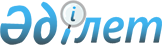 Шектеу іс-шараларын тоқтату және Бейімбет Майлин ауданы Новоильинов ауылдық округі әкімінің 2021 жылғы 23 тамыздағы № 3 "Шектеу іс-шараларын белгілеу туралы" шешімінің күші жойылды деп тану туралыҚостанай облысы Бейімбет Майлин ауданы Новоильинов ауылдық округі әкімінің 2022 жылғы 21 қаңтардағы № 2 шешімі. Қазақстан Республикасының Әділет министрлігінде 2022 жылғы 28 қаңтарда № 26666 болып тіркелді
      "Қазақстан Республикасындағы жергілікті мемлекеттік басқару және өзін-өзі басқару туралы" Қазақстан Республикасы Заңының 35-бабына, "Ветеринария туралы" Қазақстан Республикасы Заңының 10-1-бабы 8) тармақшасына, "Құқықтық актілер туралы" Қазақстан Республикасы Заңының 27-бабына сәйкес, "Қазақстан Республикасы Ауыл шаруашылығы министрлігі Ветеринариялық бақылау және қадағалау комитетінің Бейімбет Майлин ауданының аумақтық инспекциясы" мемлекеттік мекемесі бас мемлекеттік ветеринариялық-санитариялық инспекторының 2021 жылғы 18 қарашадағы № 01-20/503 ұсынысы негізінде ШЕШТІМ:
      1. Қостанай облысы Бейімбет Майлин ауданы Новоильинов ауылдық округі Увальное ауылының аумағында ірі қара малдың бруцеллез ауруын жою бойынша кешенді ветеринариялық іс-шаралардың жүргізілуіне байланысты, белгіленген шектеу іс-шаралары тоқтатылсын.
      2. Бейімбет Майлин ауданы Новоильинов ауылдық округі әкімінің "Шектеу іс-шараларын белгілеу туралы" 2021 жылғы 23 тамыздағы № 3 шешімінің (Нормативтік құқықтық актілерді мемлекеттік тіркеу тізілімінде № 24221 болып тіркелген) күші жойылды деп танылсын.
      3. "Новоильинов ауылдық округі әкімінің аппараты" мемлекеттік мекемесі Қазақстан Республикасының заңнамасында белгіленген тәртіпте:
      1) осы шешімнің Қазақстан Республикасы Әділет министрлігінде мемлекеттік тіркелуін;
      2) осы шешімді ресми жарияланғанынан кейін Бейімбет Майлин ауданы әкімдігінің интернет-ресурсында орналастырылуын қамтамасыз етсін.
      4. Осы шешімнің орындалуын бақылауды өзіме қалдырамын.
      5. Осы шешім оның алғашқы ресми жарияланған күнінен кейін қолданысқа енгізіледі.
					© 2012. Қазақстан Республикасы Әділет министрлігінің «Қазақстан Республикасының Заңнама және құқықтық ақпарат институты» ШЖҚ РМК
				
      Новоильинов ауылдық округінің әкімі 

М. Таймасов
